ANT 450/550: Anthropology of Art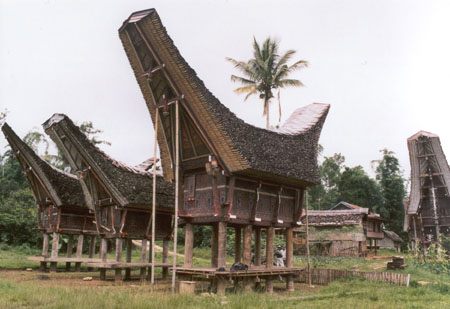 Dr. Marysia Galbraith 	e-mail: mgalbrai@ua.edu (the best way to reach me)offices:17 ten Hoor; 220 Lloyd	office phone #s: 348-0585; 348-8412Office hours: Tuesday 3:30-4:30 in 220 Lloyd (except 1/14; 2/18; 3/18) Wednesday 1-2:30 in 17 ten Hooror by appointmentCourse Description:The course views the art that societies past and present produce; it explores culture, creativity, and human beings' distinctive compulsion to make decorative objects. The artistic styles and forms of various cultural groups provide insight into the social, cultural, political, and economic functions of art.Course Prerequisites: For ANT450: At least six hours of ANT courses, including ANT 102; or permission of the instructor.For ANT550: Graduate standing or permission of the instructor.Student Learning Outcomes:By the end of the course students will:*gain familiarity with a range of artistic styles and forms of various cultural groups;*understand the social, cultural, political, and economic functions of art;*be conversant in the key theoretical insights about creative expression that have emerged from cross-cultural approaches to the study of art.*become adept at analyzing visual materials via classroom presentations and writing.Reading:Morphy, Howard and Morgan Perkins, eds.2006 The Anthropology of Art: A Reader. Malden, MA: Blackwell.Supplementary articles will be posted on ereserves or blackboard learn. They include those listed below, although additional resources may be added that address the specific interests of students in the class.Boone, Sylvia Ardyn1993 Radiance from the Waters: Mende Feminine Beauty. In Art in Richard L. Anderson and Karen L. Field, eds. Small-Scale Societies: Contemporary Readings Pp. 303-308. Upper Saddle River, NJ: Prentice-Hall.Dubin, Steven C.1997 The Centrality of Marginality: Naïve Artists and Savvy Supporters. In Outsider Art: Contesting Boundaries in Contemporary Culture. Vera L. Zolberg and Joni M. Cherbo, eds. Pp. 37-52. New York: Cambridge University Press.Eibl-Eibesfeldt, Irenaus1988  The Biological Foundation of Aesthetics. In Beauty and the Brain: Biological Aspects of Aesthetics. Ingo Rentschler, et al., eds. Pp. 15-68. Boston: Birkhauser Verlag.Errington, Shelly1998 The Death of Authentic Primitive Art and other Tales of Progress. Berkeley: University of California Press. Pp. 137-157; 188-227Finney, Henry C.1997 Art Production and Artists Careers: The Transition from “Outside” to “Inside.” In Outsider Art: Contesting Boundaries in Contemporary Culture. Vera L. Zolberg and Joni M. Cherbo, eds. Pp. 85-97. New York: Cambridge University Press.Geary, Christraud M.1993 Art and Political Process in the Kingdoms of Bali-Nyonga and Bamum (Cameroon Grassfields). In Art in Richard L. Anderson and Karen L. Field, eds. Small-Scale Societies: Contemporary Readings Pp. 84-102. Upper Saddle River, NJ: Prentice-Hall.Lawal, Babatunde1993 Some Aspects of Yoruba Aesthetics. In Art in Richard L. Anderson and Karen L. Field, eds. Small-Scale Societies: Contemporary Readings Pp. 309-316. Upper Saddle River, NJ: Prentice-Hall.Lewis-Williams, David2004 Mind in the Cave: Consciousness and the Origins of Art. London: Thames & Hudson.Price, Sally1989 Primitive Art in Civilized Places. Chicago: University of Chicago Press. Pp. 82-99.Roe, Peter G.1993 Marginal Men: Male Artists among the Shipibo Indians of Peru. In Art in Richard L. Anderson and Karen L. Field, eds. Small-Scale Societies: Contemporary Readings Pp. 247-266. Upper Saddle River, NJ: Prentice-Hall.Smith, Kenneth W.1993 The Kites of Santiago Sacatepequez In Art in Richard L. Anderson and Karen L. Field, eds. Small-Scale Societies: Contemporary Readings Pp. 64-69. Upper Saddle River, NJ: Prentice-Hall.Whitley, David S.2009 Cave Painting and the Human Spirit:  The Origin of Creativity and Belief. Amherst, MA: Prometheus Books.Witherspoon, Gary1977 Language and Art in the Navajo Universe. Ann Arbor. University of Michigan. Pp. 151-178.Zolberg, Vera L., and Joni M. Cherbo 1997 Introduction. In Outsider Art: Contesting Boundaries in Contemporary Culture. Vera L. Zolberg and Joni M. Cherbo, eds. Pp. 1-10. New York: Cambridge University Press.Grading Policy:Grades will be calculated as follows:Response papers and assignments (about the weekly readings)		25%Class presentation and short paper				15%  +  10%  =25%Midterm									25%Final Research Paper (1800 words for Ant 450, 3000 words for Ant 550)	25%Classroom participation:  You will gain additional points through classroom participation, and lose points due to absences or inattention in class.I expect assignments to be handed in on time; students will lose 2% off the assignment grade for each business day the assignment is late (up to a maximum of 20%; beyond that, assignments will not be accepted). If extraordinary circumstances will make it difficult for you to turn in your assignment on time, contact me before the due date to make special arrangements.Exams will be administered only at the assigned times. Exceptions will be made only under extraordinary circumstances; contact me beforehand to make special arrangements.Attendance Policy:Attendance is mandatory. You are allowed two absences; any absences beyond two indicate that you are not fully committed to the class, and will reflect in your class grade. Upon request, and with legitimate excuses for absences, you will have the opportunity to demonstrate your knowledge of missed material, and "make up" 1 or 2 absences.Policy on Academic Misconduct:All students in attendance at The University of Alabama are expected to be honorable and to observe standards of conduct appropriate to a community of scholars. The University of Alabama expects from its students a higher standard of conduct than the minimum required to avoid discipline. At the beginning of each semester and on examinations and projects, the professor, department, or division may require that each student sign the following Academic Honor Pledge: “I promise or affirm that I will not at any time be involved with cheating, plagiarism, fabrication, or misrepresentation while enrolled as a student at The University of Alabama. I have read the Academic Honor Code, which explains disciplinary procedure resulting from the aforementioned. I understand that violation of this code will result in penalties as severe as indefinite suspension from the University.”See the Code of Student Conduct for more information.Disability StatementIf you are registered with the Office of Disability Services, please make an appointment with me as soon as possible to discuss any course accommodations that may be necessary.If you have a disability, but have not contacted the Office of Disability Services, please call (205) 348-4285 (Voice) or (205) 348-3081 (TTY) or visit 133-B Martha Parham Hall East to register for services. Students who may need course adaptations because of a disability are welcome to make an appointment to see me during office hours. Students with disabilities must be registered with the Office of Disability Services, 133-B Martha Parham Hall East, before receiving academic adjustments.Severe Weather GuidelinesThe guiding principle at The University of Alabama is to promote the personal safety of our students, faculty and staff during severe weather events. It is impossible to develop policies which anticipate every weather-related emergency. These guidelines are intended to provide additional assistance for responding to severe weather on campus.UA is a residential campus with many students living on or near campus. In general classes will remain in session until the National Weather Service issues safety warnings for the city of Tuscaloosa. Clearly, some students and faculty commute from adjacent counties. These counties may experience weather related problems not encountered in Tuscaloosa. Individuals should follow the advice of the National Weather Service for that area taking the necessary precautions to ensure personal safety. Whenever the National Weather Service and the Emergency Management Agency issue a warning, people in the path of the storm (tornado or severe thunderstorm) should take immediate life-saving actions.When West Alabama is under a severe weather advisory, conditions can change rapidly. It is imperative to get to where you can receive information from the National Weather Service and to follow the instructions provided. Personal safety should dictate the actions that faculty, staff and students take.The Office of University Relations will disseminate the latest information regarding conditions on campus in the following ways:Weather advisory posted on the UA homepageWeather advisory sent out through UA Alerts to faculty, staff and studentsWeather advisory broadcast over WVUA at 90.7 FMWeather advisory broadcast over Alabama Public Radio (WUAL) at 91.5 FMWeather advisory broadcast over WVUA-TV/WUOA-TV, and on the website at http://wvuatv.com/content/weather. WVUA-TV Home Team Weather provides a free service you can subscribe to which allows you to receive weather warnings for Tuscaloosa via e-mail or cell phone. Check http://wvuatv.com/content/free-email-weather-alerts for more details and to sign up for weather alerts.In the case of a tornado warning (tornado has been sighted or detected by radar; sirens activated), all university activities are automatically suspended, including all classes and laboratories. If you are in a building, please move immediately to the lowest level and toward the center of the building away from windows (interior classrooms, offices, or corridors) and remain there until the tornado warning has expired. Classes in session when the tornado warning is issued can resume immediately after the warning has expired at the discretion of the instructor. Classes that have not yet begun will resume 30 minutes after the tornado warning has expired provided at least half of the class period remains.Use of Plagiarism Detection SoftwareThe University of Alabama is committed to helping students to uphold the ethical standards of academic integrity in all areas of study. Students agree that their enrollment in this course allows the instructor the right to use electronic devices to help prevent plagiarism. All course materials are subject to submission to Turnitin.com for the purpose of detecting textual similarities. Turnitin.com will be used as a source document to help students avoid plagiarism in written documents. Topics Covered: R=Reader; E=Electronic Resource (available via ereserves or blackboard learn)DateTopicAssignments/ReadingJan 9Introduction: Studying art from an anthropological perspectiveR: Morphy and Perkins (Pp. 1-33)Jan 14 & 16Foundational perspectives: Boas; Levi-Strauss; BatesonR: Pp. 33-39; Boas (39-55); Levi-Strauss (56-73); Bateson 78-90Jan 21 & 23The category of “primitive art” and reactions to itR: 125-7; Firth (91-108); Rubin (129-146); Danto (147-149); Price (167-185).  DUE: citation and paragraph summary of bookJan 28 & 30SnowpocalypseNothingFeb 4 & 6Art and artifactsStudent presentation: Jolynn on socialization of Native American children via children’s books R: Clunas (186-208); Vogel (209-218); Gell (219-235)E: PriceDUE Tuesday: assignment #1Feb 11 & 13Aesthetics in cross-cultural perspectiveStudent presentations: Greg on tattoos; Brass on Primitive Art in Civilized PlacesR: Pp. 239-241; Thompson 243-69; Morphy 302-320Feb 18 & 20Cultural perspectives on beautyStudent presentation: Caroline on conceptualism in Latin AmericaE: Boone; Lawal; WitherspoonDUE Thursday: assignment #2Feb 25 & 27Meaning in art: Form, style, and meaningStudent presentation: Melanie on animal symbolism in African artR: Pp. 323-5; Munn (326-338); Rosman and Rubel (339-357); Jonaitis (358-73)Mar 4 & 6Meaning in art: Social order and the distribution of powerFILM: Trobriand CricketR: O’hanlon (387-406); E: GearyMidterm ThursdayMar 11 & 13Art and the market; Outsider art Student presentation: Cynthia on anthropology and archaeology not of but with art and architectureR: Pp. 407-411; Graburn (412-430); Steiner (454-466)E: RoeMar 18 & 20Meaning in Art: Commemorations of the Dead; FILM: Day of the DeadStudent presentations: Daryll on everyday art in Edo Japan; Chris on Visionary Art of the HuicholE: SmithMarch 19: last day to “W” DUE Tuesday: assignment #3Mar 25 & 27SPRING BREAK, NO CLASSApr 1 & 3Origins of Art: Cave Painting and ConsciousnessStudent presentation: Aaron on Yemeni potteryE: Whitley; Lewis-WilliamsDUE Thursday: assignment #4Apr 8 &10Tourism and ArtFilm: Cannibal ToursE: ErringtonApr 15 & 17The biological basis of beautyStudent presentation: Achsah on the art instinctE: Eibl-Eibesfeldt DUE Thursday: assignment #5Apr 22 & 24Contemporary hybrid formsR: Pp. 469-471; Myers (495-512); Bennett (513-519); Townsend-Gault (520-543)May 1FINAL Thursday 8-10:30 AM